NATIONAL OPEN UNIVERSITY OF NIGERIA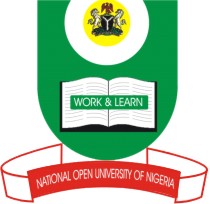 14/16 AHMADU BELLO WAY, VICTORIA ISLAND, LAGOSSCHOOL OF SCIENCE AND TECHNOLOGYJUNE/JULY EXAMINATIONCOURSE CODE: AGM314COURSE TITLE: INTRODUCTION TO FARM MECHANIZATION (2 Units).TIME ALLOWED:2 HOURS    INSTRUCTION: ANSWER FOUR (4) QUESTIONS (25Marks each)1a.What is a basic machine? Give 4 example of basic machine.1b. A mass of 35kg is to be lifted by a wheel and axle system. The ratio of wheel to radius of axle is 5:1 Given that the system is 84% efficient; determine the effort required to lift the body. Take g = 10m/s2.1c. List 5 workshop hand tools2a. Describe briefly these terms use in engine.Clearance volumeBottom dead centreBoreStrokeSwept volumeEngine capacityEngine size2b. what is the Cycles of Operation of an engine?3. Describe the principles of 4-stroke Petrol Engine.4a. Describe in brief these primary tillage equipments.Mould boardDiscChiselSub-soiler4b. The pulley on a machine is 230mm diameter. It is to be driven at 183rev/min. A of insectide so that wastage that could arise as a result of excessive application is avoided.5a. describe how power is transmitted by a belt.5b. A flat leather belt is 70mm wide and 7mm thick. Given that the safe tension percm of width of the belt is 140N and the belt is used in driving a 360mm pulley at 300rev/min.Determine:i. the allowable tensionii. the driving tensioniii. the power transmitted by the belt.6a. Explain the operation of a Thresher.6b. Give a short description of a mist blower and its function.6c. what use are the following materials in farm workshop: Rubber, mortar, reinforced concrete and paints?